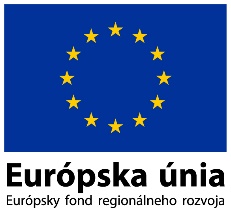 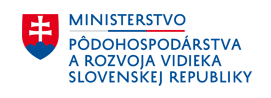 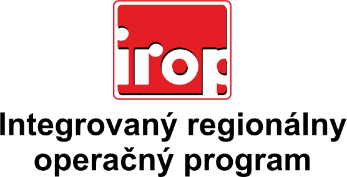 Zoznam odborných hodnotiteľovZoznam odborných hodnotiteľovKód výzvyMená odborných hodnotiteľovIROP-PO1-SC122-2016-15   4. hodnotiace koloIng. Radovan ČervienkaIROP-PO1-SC122-2016-15   4. hodnotiace koloIng. Martina LamačkováIROP-PO1-SC122-2016-15   4. hodnotiace koloIng. Peter BielIROP-PO1-SC122-2016-15   4. hodnotiace koloIng. Martin MasárIROP-PO1-SC122-2016-15   4. hodnotiace koloIng, Rastislav MochanckýIROP-PO1-SC122-2016-15   4. hodnotiace koloIng. Stanislav OndirkoIROP-PO1-SC122-2016-15   4. hodnotiace koloMgr. Patrik SaxaIROP-PO1-SC122-2016-15   4. hodnotiace koloIng. Milan OvseníkIROP-PO1-SC122-2016-15   4. hodnotiace koloIng. Marek HarčárIROP-PO1-SC122-2016-15   4. hodnotiace koloIng. Jozef KorbaIROP-PO1-SC122-2016-15   4. hodnotiace koloIng. Alexander Molnár